PORTARIA No 126, DE 29 DE JULHO DE 2016.O SECRETÁRIO DE PLANEJAMENTO E DESENVOLVIMENTO ENERGÉTICO DO MINISTÉRIO DE MINAS E ENERGIA, no uso da competência que lhe foi delegada pelo art. 1o, inciso I, da Portaria MME no 281, de 29 de junho de 2016, tendo em vista o disposto no art. 6o do Decreto no 6.144, de 3 de julho de 2007, no art. 4o, da Portaria MME no 310, de 12 de setembro de 2013, e o que consta do Processo no 48500.001408/2016-40, resolve: Art. 1o Aprovar o enquadramento no Regime Especial de Incentivos para o Desenvolvimento da Infraestrutura - REIDI do projeto de geração de energia elétrica da Central Geradora Eólica denominada EOL Garrote, cadastrada com o Código Único do Empreendimento de Geração - CEG: EOL.CV.CE.035197-0.01, de titularidade da empresa Central Eólica Garrote S.A., inscrita no CNPJ/MF sob o no 10.272.489/0001-04, detalhado no Anexo à presente Portaria.Parágrafo único. O projeto de que trata o caput, autorizado por meio da Resolução Autorizativa ANEEL nº 5.871, de 7 de junho de 2016, é alcançado pelo art. 1o da Portaria MME no 310, de 12 de setembro de 2013.  Art. 2o As estimativas dos investimentos têm por base o mês de maio de 2016 e são de exclusiva responsabilidade da Central Eólica Garrote S.A., cuja razoabilidade foi atestada pela Empresa de Pesquisa Energética - EPE.Art. 3o A Central Eólica Garrote S.A. deverá informar à Secretaria da Receita Federal do Brasil a entrada em Operação Comercial do projeto aprovado nesta Portaria, mediante a entrega de cópia do Despacho emitido pela Agência Nacional de Energia Elétrica - ANEEL, no prazo de até trinta dias de sua emissão.Art. 4o Alterações técnicas ou de titularidade do projeto aprovado nesta Portaria, autorizadas pela ANEEL ou pelo Ministério de Minas e Energia, não ensejarão a publicação de nova Portaria de enquadramento no REIDI.Art. 5o A habilitação do projeto no REIDI e o cancelamento da habilitação deverão ser requeridos à Secretaria da Receita Federal do Brasil.Art. 6o A Central Eólica Garrote S.A. deverá observar, no que couber, as disposições constantes na Lei no 11.488, de 15 de junho de 2007, no Decreto no 6.144, de 2007, na Portaria MME no 310, de 2013, e na legislação e normas vigentes e supervenientes, sujeitando-se às penalidades legais, inclusive aquelas previstas nos artigos 9º e 14 do Decreto no 6.144, de 2007, sujeitas à fiscalização da Secretaria da Receita Federal do Brasil.Art. 7o Esta Portaria entra em vigor na data de sua publicação.EDUARDO AZEVEDO RODRIGUESEste texto não substitui o publicado no DOU de 1o.8.2016. ANEXO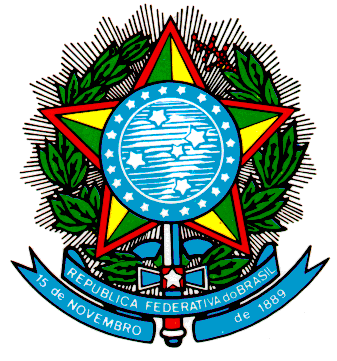 Ministério de Minas e Energia
Consultoria JurídicaMINISTÉRIO DE MINAS E ENERGIAINFORMAÇÕES DO PROJETO DE ENQUADRAMENTO NO REIDI - REGIME ESPECIAL DE INCENTIVOS PARA O DESENVOLVIMENTO DA INFRAESTRUTURA PESSOA JURÍDICA TITULAR DO PROJETOPESSOA JURÍDICA TITULAR DO PROJETOPESSOA JURÍDICA TITULAR DO PROJETOPESSOA JURÍDICA TITULAR DO PROJETOPESSOA JURÍDICA TITULAR DO PROJETOPESSOA JURÍDICA TITULAR DO PROJETO01 Nome Empresarial Nome Empresarial Nome Empresarial02 CNPJCentral Eólica Garrote S.A.Central Eólica Garrote S.A.Central Eólica Garrote S.A.10.272.489/0001-0403 Logradouro Logradouro Logradouro04 NúmeroRua EcetelRua EcetelRua Ecetels/nº05 Complemento06 Bairro/Distrito07 CEPParte AIbicuitaba62.810-00008 Município09 UF10 TelefoneIcapuíCE(31) 2191-653011DADOS DO PROJETODADOS DO PROJETONome do ProjetoNome do ProjetoEOL Garrote (Autorizada pela Resolução Autorizativa ANEEL nº 5.871, de 7 de junho de 2016).Descrição do ProjetoDescrição do ProjetoCentral Geradora Eólica denominada EOL Garrote, compreendendo:Descrição do ProjetoDescrição do ProjetoI - Onze Unidades Geradoras de 2.100 kW, totalizando 23.100 kW de capacidade instalada; eDescrição do ProjetoDescrição do ProjetoII - Sistema de Transmissão de Interesse Restrito: a) Uso compartilhado com as Centrais Eólicas São Raimundo, Santo Inácio III e Santo Inácio IV:  - SE coletora Santo Inácio 34,5/230 kV, 1x110 MVA;Descrição do ProjetoDescrição do Projeto - LT em 230 kV circuito simples, com cerca de sete quilômetros e duzentos metros de extensão interligando a SE Santo Inácio à SE Mossoró IV, sob responsabilidade da Companhia Hidro Elétrica do São Francisco – Chesf. b) Dois circuitos de uso exclusivo, em 34,5 kV, com seis quilômetros e trezentos metros e cinco quilômetros e duzentos metros, respectivamente, até a SE Santo Inácio.Período de ExecuçãoPeríodo de ExecuçãoDe 10/03/2016 a 28/03/2017.Localidade do ProjetoLocalidade do ProjetoMunicípio de Icapuí, Estado do Ceará.12REPRESENTANTES, RESPONSÁVEL TÉCNICO E CONTADOR DA PESSOA JURÍDICAREPRESENTANTES, RESPONSÁVEL TÉCNICO E CONTADOR DA PESSOA JURÍDICANome: Jarbas Oliveira de Carvalho.Nome: Jarbas Oliveira de Carvalho.CPF: 208.574.116-91.Nome: Carlos Herbert Barros.Nome: Carlos Herbert Barros.CPF: 598.231.009-34.Nome: Antonio Werk Rodrigues Pereira.Nome: Antonio Werk Rodrigues Pereira.CPF: 859.869.333-20.13ESTIMATIVAS DOS VALORES DOS BENS E SERVIÇOSDO PROJETO COM INCIDÊNCIA DE PIS/PASEP E COFINS (R$)ESTIMATIVAS DOS VALORES DOS BENS E SERVIÇOSDO PROJETO COM INCIDÊNCIA DE PIS/PASEP E COFINS (R$)ESTIMATIVAS DOS VALORES DOS BENS E SERVIÇOSDO PROJETO COM INCIDÊNCIA DE PIS/PASEP E COFINS (R$)BensBens119.272.895,95.ServiçosServiços15.988.939,32.OutrosOutros0,00.Total (1)Total (1)135.261.835,27.14ESTIMATIVAS DOS VALORES DOS BENS E SERVIÇOSDO PROJETO SEM INCIDÊNCIA DE PIS/PASEP E COFINS (R$)ESTIMATIVAS DOS VALORES DOS BENS E SERVIÇOSDO PROJETO SEM INCIDÊNCIA DE PIS/PASEP E COFINS (R$)ESTIMATIVAS DOS VALORES DOS BENS E SERVIÇOSDO PROJETO SEM INCIDÊNCIA DE PIS/PASEP E COFINS (R$)BensBens108.240.153,07.ServiçosServiços15.699.567,33.OutrosOutros0,00.Total (2)Total (2)123.939.720,40.